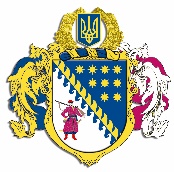 ДНІПРОПЕТРОВСЬКА ОБЛАСНА РАДАVІIІ СКЛИКАННЯПостійна комісія обласної ради з питань науки, освіти, соціальної політики та праціпросп. О. Поля, 2, кімн. 320, м. Дніпро, 49004, тел. (097) 037 02 86,e-mail: pdk.osvita@gmail.comВИСНОВКИ ТА РЕКОМЕНДАЦІЇ № 7/2324 листопада 2023 року09.30Заслухавши та обговоривши інформацію голови постійної комісії обласної ради з питань науки, освіти, соціальної політики та праці 
Коломойця А.О. щодо питання діяльності окремих обласних комунальних підприємств та закладів сфери соціального захисту та освіти, що належать до спільної власності територіальних громад сіл, селищ, міст Дніпропетровської області., постійна комісія вирішила:1. Інформацію голови постійної комісії обласної ради з питань науки, освіти, соціальної політики та праці Коломойця А.О. щодо листа директора комунального закладу освіти „Криворізький центр підготовки та перепідготовки робітничих кадрів будівельної галузі” Дніпропетровської обласної ради” Валерія Яременка від 30.10.2023 № 01/03-511 та листа директора комунального закладу освіти ,,Криворізький професійний будівельний ліцей” Дніпропетровської обласної ради” Олени Реви-Залітко від 30.10.2023 № 451 про реорганізацію закладів взяти до відома.2. Звернутись до голови обласної ради з проханням надати виконавчому апарату обласної ради доручення щодо підготовки відповідного рішення, а саме щодо реорганізації комунального закладу освіти ,,Криворізький професійний будівельний ліцей” Дніпропетровської обласної ради” (вул. Сергія Колачевського, 133, м. Кривий Ріг, 50082) шляхом приєднання до комунального закладу освіти „Криворізький центр підготовки та перепідготовки робітничих кадрів будівельної галузі” Дніпропетровської обласної ради” (вул. Кропивницького, 21-а, м. Кривий Ріг, 50015). 3. Рекомендувати постійній комісії обласної ради з питань діяльності комунальних підприємств та підприємництва розглянути на черговому засіданні комісії питання щодо реорганізації вищезазначених закладів. 4. Інформацію голови постійної комісії обласної ради з питань науки, освіти, соціальної політики та праці Коломойця А.О. щодо листа директора комунального закладу освіти „Першотравенський гірничий ліцей” Дніпропетровської обласної ради” Людмили Казмірової від 07.09.2023 
№ 1/279 про визначення вищезазначеного закладу опорним взяти до відома.5. Департаменту освіти і науки облдержадміністрації розглянути лист директора комунального закладу освіти „Першотравенський гірничий ліцей” Дніпропетровської обласної ради” та вжити заходів у межах повноважень. Голова постійної комісії					     А.О. КОЛОМОЄЦЬ